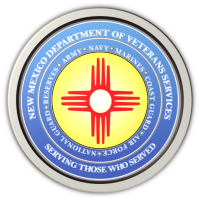 Michelle Lujan Grisham                                                                                                GovernorSonya L. Smith                                                                                                             Cabinet SecretaryDVS to Host Upcoming Veterans State Property Tax Exemption/Benefits Outreaches in Albuquerque, Gallup, Santa Rosa, and Las CrucesThe New Mexico Department of Veterans Services (DVS) is hosting Veterans Property Tax Exemption/Benefits Outreaches this month in the following communities and locations: 

Gallup (Nov. 19)McKinley County Assessor’s Office (10am-2pm)207 West Hill Ave.Santa Rosa (Nov. 19)Guadalupe County Assessor’s Office (10am-2pm)1448 U.S. Historic Route 66/Suite 2Las Cruces (Nov. 22)Doña Ana County Assessor’s Office (10am-2pm)845 N. Motel Blvd.Albuquerque (Nov. 30)Raymond G. Murphy VA Medical Center (main bldg. lobby)1501 San Pedro Dr. SEVeterans or unmarried widows of veterans can stop by for drop-in/non-appointment assistance with filing for the veterans state property tax exemption—a $4,000 reduction in the taxable value of a veteran’s primary residence in New Mexico. Veterans rated at 100% service-connected disabled can file to have the total property tax liability waived. DVS staff can also answer questions about or help with filing VA claims or for other state veterans benefits such as veterans license plates, disabled veteran hunting & fishing licenses, museum & state parks passes, and more.Veterans are encouraged to bring their DD-214 separation papers or any VA documents to help expedite any on-site filing process that could begin. DVS can help with filing for lost DD-214s. For more information, contact DVS Event Coordinator Joseph Dorn at (505) 553-9649 or josephm.dorn@state.nm.us###The New Mexico Department of Veterans ServicesThe New Mexico Department of Veterans Services (DVS) provides support and services to New Mexico’s 151,000 veterans and their families. DVS treats every veteran, regardless of their rank achieved during military service, with the respect and gratitude befitting someone who has served our country. We strive every day to live up to our agency’s official motto: Serving Those Who Served